ICS 67.040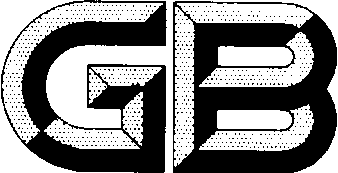 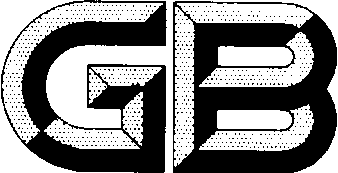 C 43前    言本标准代替GB 14930.1-2015《食品安全国家标准  洗涤剂》。本标准与GB 14930.1-2015相比，主要变化如下：——修改了产品分类；——细化了原料要求，增设了附录，明确了食品用洗涤剂产品中可以使用的原料；——增加了二噁烷的限量指标；——修改产品标识要求。食品安全国家标准   洗涤剂1 范围本标准适用于食品用洗涤剂。2 术语和定义2.1 食品用洗涤剂    用于洗涤食品、餐具、饮具以及直接接触食品的工具、设备或者食品包装材料和容器的物质。3 产品分类根据产品使用方式不同分为两类：——A类产品，该类物质使用后不需要用清水漂清的免漂型洗涤剂，但使用后需经控（甩）干或抹去等方式消除。——B类产品，该类物质使用后需要用清水漂清。4 技术要求4.1 原料要求4.1.1基本要求食品用洗涤剂中所用原料分为五大类，即表面活性剂、着色剂、防腐剂、香精和其他功能性成分（如酸碱成分、调节粘度、稳定泡沫等功能性成分）。所有用于洗涤剂的原料应有确定的质量规格或符合国家相关标准，生产者应对非有意添加的物质（如原料中残留的有害物质）进行控制，确保在规定的使用的浓度和方式下不会影响人体健康，不会造成食品成分、结构或色香味等性质的改变。4.1.2 A类产品原料要求A类产品允许使用的原料名单应符合附录A及相关公告的规定。4.1.2.2 B类产品原料要求 B类产品允许使用的原料应满足以下条件之一：——符合4.1.2 规定；——列入GB 14930.2的物质；——采用附录B中规定的原料品种；——产品所用香精符合GB/T 22731-2017中对第10类产品的规定；——特别地，对于工业中用于清洗食品加工设备、管道等清洗剂产品，当所用原料品种不在上述四项范围内时，生产商应就原料使用的安全性、环境影响等进行风险评估，并对产品配方使用的安全性负责。4.2 产品要求 4.2.1 理化指标理化指标应符合表1的规定。表1 理化指标4.2.2 微生物限量微生物限量应符合表2的规定。表2 微生物限量  5 其他在产品的最小销售包装上的标识按GB/T XXXXX《消费品使用说明 洗涤用品标签》。附录A（规范性附录）A类产品允许使用的原料（成分）名单A.1 表A.1规定了允许使用的表面活性剂及其辅助成分，表中酸类、醇类或酚类物质的钠盐、钾盐、钙盐和铁盐，以及盐类物质的结晶水物质和水解物质亦可使用。A.2 表A.2规定了允许使用的着色剂。A.3 表A.3规定了允许使用的防腐剂及使用要求。A.4 所用香精应符合GB 30616的规定。A.5 列入GB 2760《食品安全国家标准 食品添加剂使用标准》的物质，列入GB 2760《食品安全国家标准 食品添加剂使用标准》的食品添加剂用作洗涤剂原料使用时不对食品本身产生技术功能。A.6 食品（食材）或以蒸馏、萃取等多种方式从食材中分离获得，且未改变其化学结构的提取物。表A.1 A类产品允许使用的表面活性剂及其辅助成分表A.2 A类产品允许使用的着色剂表A.3 A类产品允许使用的防腐剂附录B（规范性附录）B类产品允许使用的原料（成分）名单表B.1 B类产品允许使用的表面活性剂表B.2 B类产品允许使用的着色剂表B.3 B类产品允许使用的防腐剂表B.4 B类产品允许使用的其他辅助成分项目指标检验方法砷（As）/（mg/kg）          ≤5.0GB/T 30797重金属（以Pb计）/（mg/kg）  ≤100GB/T 30799甲醇含量/ %                 ≤0.1GB/T 30795甲醛含量/ %                 ≤0.1GB/T 307961,4-二噁烷/（mg/kg）        ≤30GB/T 26388项目限量检验方法菌落总数/（CFU/g或CFU/mL）    ≤1 000GB 4789.2大肠菌群/（CFU/g或CFU/mL）    ≤        30GB 4789.3序号中文名称英文名称通用名称备注乙氧基化C6-18-醇Alcohols, C6-18-ethylatedC6-18脂肪醇聚氧乙烯醚表面活性剂环氧乙烷与环氧丙烷的聚合物 Polymer of methyloxirane and oxirane嵌段聚醚消泡剂1-辛基磺酸钠Sodium 1-heptanesulfonate表面活性剂异丙基苯磺酸钠Sodium cumenesulfonate异丙苯磺酸钠增溶剂二甲基苯磺酸钠Sodium xylenesulfonate二甲苯磺酸钠增溶剂乙二胺四乙酸四钠Ethylenediamine tetraacetateEDTA 四钠软水剂（1-羟基亚乙基）二膦酸HEDP阻垢剂尿素Urea水溶助剂聚丙烯酸Polyacrylic acid分散剂2-丙烯酸、亚硫酸氢钠的调聚物钠盐Polyacrylates分散剂序号着色剂索引号(Color Index)着色剂索引通用名
(C.I. generic name)颜色着色剂索引通用中文名其他限制和要求110316aAcid yellow 1黄酸性黄11-萘酚（1-Naphthol）不超过0.2%；2, 4-二硝基-1-萘酚（2, 4-Dinitro-1-naphthol）不超过0.03%211920Food orange 3橙食品橙3312085aPigment red 4红颜料红4使用浓度应≤3%；2-氯-4-硝基苯胺 (2-Chloro-4-nitrobenzenamine) 不超过0.3%；2-萘酚(2-Naphthalenol) 不超过1%；2,4-二硝基苯胺 (2, 4-Dinitrobenzenamine) 不超过0.02%；1-[(2,4-二硝基苯基)偶氮]-2-萘酚 (1-[(2,4-Dinitrophenyl)azo]-2-naphthalenol) 不超过0.5%；4-[(2-氯-4-硝基苯基)偶氮]-1-萘酚(4-[(2-Chloro-4-nitrophenyl)azo]-1-naphthalenol) 不超过0.5%；1-[(4- 硝基苯基)偶氮]-2-萘酚(1-[(4-Nitrophenyl)azo]-2-naphthalenol) 不超过0.3%；1-[(4-氯-2-硝基苯基)偶氮]-2-萘酚(1-[(4-Chloro-2-nitrophenyl)azo]-2-naphthalenol) 不超过0.3%412490Pigment red 5红颜料红5513015Food yellow 2黄食品黄2614270Acid orange 6橙酸性橙6714700Food red 1红食品红15-氨基-2, 4-二甲基-1-苯磺酸及其钠盐(5-Amino-2,4-dimethyl-1-benzenesulfonic acid and its sodium salt) 不超过0.2%；4-羟基-1-萘磺酸及其钠盐 (4-Hydroxy-1-naphthalenesulfonic acid and its sodium salt) 不超过0.2%814720Food red 3红食品红34-氨基萘-1-磺酸 (4-Aminonaphthalene-1-sulfonic acid) 和4-羟基萘-1-磺酸 (4-Hydroxynaphthalene-1-sulfonic acid) 总量不超过 0.5%；未磺化芳香伯胺不超过 0.01% (以苯胺计)914815Food red 2红食品红21015510aAcid orange 7橙酸性橙72-萘酚 (2-Naphthol) 不超过 0.4%；磺胺酸钠(Sulfanilic acid, sodium salt) 不超过 0.2%；4,4′-(二偶氮氨基)-二苯磺酸(4,4′-(Diazoamino)-dibenzenesulfonic acid) 不超过0.1%1115525Pigment red 68红颜料红681215580Pigment red 51红颜料红511315630aPigment red 49红颜料红49使用浓度应≤3%1415850aPigment red 57红颜料红572-氨基-5-甲基苯磺酸钙盐(2-Amino-5-methylbenzensulfonic acid, calcium salt)不超过 0.2%；3-羟基-2-萘基羰酸钙盐(3-Hydroxy-2-naphthalene carboxylicacid, calcium salt) 不超过0.4%；未磺化芳香伯胺不超过0.01% (以苯胺计)1515865aPigment red 48红颜料红481615880Pigment red 63红颜料红632-氨基-1-萘磺酸钙 (2-Amino-1- naphthalenesulfonic acid, calcium salt) 不超过0.2%；3-羟基-2-萘甲酸 (3-Hydroxy-2-naphthoic acid) 不超过0.4%1715980Food orange 2橙食品橙21815985aFood yellow 3黄食品黄34-氨基苯-1-磺酸 (4-Aminobenzene-1-sulfonic acid)、3-羟基萘-2,7-二磺酸 (3-Hydroxynaphthalene- 2,7-disulfonic acid)、6-羟基萘-2-磺酸(6-Hydroxynaphthalene-2-sulfonic acid)、7-羟基萘-1,3-二磺酸 (7-Hydroxynaphthalene-1,3-disulfonic acid)和4,4′-双偶氮氨基二苯磺酸(4,4′-Diazoaminodi(benezene sulfonic acid)) 总量不超过0.5%；6,6′-羟基双(2-萘磺酸)二钠盐(6,6′-Oxydi(2-naphthalene sulfonic acid) disodium salt) 不超过1.0%；未磺化芳香伯胺不超过0.01%(以苯胺计)1916035Food red 17红食品红176-羟基-2-萘磺酸钠 (6-Hydroxy-2-naphthalene sulfonic acid, sodium salt ) 不超过0.3%；4-氨基-5-甲氧基-2-甲苯基磺酸(4-Amino-5-methoxy-2-methylbenezene sulfonic acid) 不超过0.2%；6,6′-氧代双 (2-萘磺酸) 二钠盐(6,6′-Oxydi(2-naphthalene sulfonic acid)disodium salt) 不超过 1.0%；未磺化芳香伯胺不超过0.01% (以苯胺计)2016185Food red 9红食品红94-氨基萘-1-磺酸 (4-Aminonaphthalene-1-sulfonic acid)、3-羟基萘-2,7-二磺酸 (3-Hydroxynaphthalene-2,7-disulfonic acid)、6-羟基萘-2-磺酸(6-Hydroxynaphthalene-2-sulfonic acid) 、7-羟基萘-1,3-二磺酸 (7-Hydroxynaphthalene-1,3-disulfonic acid)和7-羟基萘-1,3,6-三磺酸 (7-Hydroxy naphthalene-1,3,6- trisulfonic acid) 总量不超过0.5%；未磺化芳香伯胺不超过0.01% (以苯胺计)2116255aFood red 7红食品红74-氨基萘-1-磺酸 (4-Aminonaphthalene-1-sulfonic acid)、3-羟基萘-2,7-二磺酸 (3-Hydroxynaphthalene-2,7-disulfonic acid)、6-羟基萘-2-磺酸(6-Hydroxynaphthalene-2-sulfonic acid)、7-羟基萘-1,3-二磺酸 (7-Hydroxynaphthalene-1,3-disulfonic acid) 和7-羟基萘-1,3,6-三磺酸 (7-Hydroxy naphthalene-1,3,6-trisulfonic acid) 总量不超过0.5%；未磺化芳香伯胺不超过0.01% (以苯胺计)2216290Food red 8红食品红82317200aFood red 12红食品红124-氨基-5-羟基-2,7-萘二磺酸二钠(4-Amino-5-hydroxy-2,7-naphthalenedisulfonic acid, disodium salt)不超过0.3%；4,5-二羟基-3-(苯基偶氮)-2,7-萘二磺酸二钠 (4,5-Dihydroxy-3-(phenylazo)-2,7-naphthalenedisulfonic acid, disodium salt) 不超过3%；苯胺 (Aniline) 不超过25mg/kg；4-氨基偶氮苯 (4-Aminoazobenzene) 不超过100μg/kg；1,3-二苯基三嗪(1,3-Diphenyltriazene) 不超过125μg/kg；4-氨基联苯 (4-Aminobiphenyl) 不超过275μg/kg；偶氮苯(Azobenzene) 不超过1mg/kg；联苯胺 (Benzidine)不超过20 μg/kg2418965Food yellow 5黄食品黄52519140aFood yellow 4黄食品黄44-苯肼磺酸 (4-Hydrazinobenzene sulfonic acid)、4-氨基苯-1-磺酸 (4-Aminobenzene-1-sulfonic acid)、5-羰基-1-(4-磺苯基)-2-吡唑啉-3-羧酸 (5-Oxo-1-(4-sulfophenyl)-2-pyrazoline-3-carboxylic acid)、4,4′-二偶氮氨基二苯磺酸 (4,4′-Diazoaminodi(benzene sulfonic acid)) 和四羟基丁二酸 (Tetrahydroxy succinic acid) 总量不超过0.5%；未磺化芳香伯胺不超过0.01% (以苯胺计)2627755Food black 2黑食品黑22728440Food black 1黑食品黑14-乙酰氨基-5-羟基萘-1,7-二磺酸 (4-Acetamido-5-hydroxynaphthalene-1,7-disulfonic acid)、4-氨基-5-羟基萘-1,7-二磺酸(4-Amino-5-hydroxynaphthalene-1,7-disulfonic acid)、8-氨基萘-2-磺酸(8-Aminonaphthalene-2-sulfonic acid) 和4,4′-双偶氮氨基二苯磺酸(4,4′-Diazoaminodi-(benzenesulfonic acid)) 总量不超过0.8%；未磺化芳香伯胺不超过0.01% (以苯胺计)2840800Food orange 5橙食品橙52940820Food orange 6橙食品橙63040825Food orange 7橙食品橙73140850Food orange 8橙食品橙83242051aFood blue 5蓝食品蓝53-羟基苯乙醛 (3-Hydroxy benzaldehyde)、3-羟基苯甲酸 (3-Hydroxy benzoic acid)、3-羟基对磺基苯甲酸 (3-Hydroxy-4-sulfobenzoic acid) 和N,N-二乙氨基苯磺酸 (N,N-diethylamino benzenesulfonic acid)总量不超过0.5%；无色母体 (Leuco base) 不超过4.0%；未磺化芳香伯胺不超过0.01% (以苯胺计)3342053Food green 3绿食品绿3无色母体 (Leuco base) 不超过5%；2-, 3-, 4-甲酰基苯磺酸及其钠盐(2-, 3-, 4-Formylbenzenesulfonic acids and their sodium salts) 总量不超过0.5%；3-和4-[乙基(4-磺苯基)氨基]甲基苯磺酸及其二钠盐(3- and 4-[(Ethyl(4-sulfophenyl)amino)methyl] benzenesulfonic acid and its disodium salts) 总量不超过0.3%；2-甲酰基-5-羟基苯磺酸及其钠盐(2-Formyl-5-hydroxybenzenesulfonic acid and its sodium salt) 不超过0.5%3442090Food blue 2蓝食品蓝22-, 3-和4-甲酰基苯磺酸 (2-, 3- and 4-Formyl benzene sulfonic acids) 总量不超过1.5%；3-(乙基(4-磺苯基)氨基)甲基苯磺酸(3-(Ethyl(4- sulfophenyl)amino) methyl benzene sulfonic acid) 不超过0.3%；无色母体 (Leuco base) 不超过5.0%；未磺化芳香伯胺不超过0.01% (以苯胺计)3544090Food green 4绿食品绿44,4-双(二甲氨基)二苯甲基醇(4,4′-Bis(dimethylamino)benzhydryl alcohol) 不超过0.1%；4,4′-双(二甲氨基)二苯酮(4,4′-Bis(dimethylamino)benzophenone) 不超过0.1%；3-羟基萘-2,7-二磺酸(3-Hydroxynaphthalene-2,7-disulfonic acid) 不超过0.2%；无色母体 (Leuco base) 不超过5.0%；未磺化芳香伯胺不超过0.01% (以苯胺计)3645350Acid yellow 73黄酸性黄73使用浓度应≤6%，间苯二酚 (Resorcinol) 不超过0.5%；邻苯二甲酸 (Phthalic acid) 不超过1%；2-(2,4-二羟基苯酰基)苯甲酸(2-(2,4- Dihydroxybenzoyl) benzoic acid) 不超过0.5%3745370aAcid orange 11橙酸性橙112-(6-羟基-3-氧-3H-占吨-9-基) 苯甲酸[2-(6-Hydroxy-3-oxo-3H-xanthen-9-y1) benzoic acid]不超过1%；2-（溴-6-羟基-3-氧-3H-占吨-9-基）苯甲酸[2-(Bromo-6-hydroxy-3-oxo-3H-xanthen-9-yl) benzoic acid] 不超过2%3845380aAcid red 87红酸性红872-(6-羟基-3-氧-3H-占吨-9-基) 苯甲酸[2-(6-Hydroxy-3-oxo-3H-xanthen-9-y1) benzoic acid]不超过1%；2-（溴-6-羟基-3-氧-3H-占吨-9-基）苯甲酸[2-(Bromo-6-hydroxy-3-oxo-3H-xanthen-9-yl) benzoic acid] 不超过2%3945396Solvent orange 16橙溶剂橙16仅许可着色剂以游离（酸的）形式，并且使用浓度应≤1%4045405Acid red 98红酸性红 982-（6-羟基-3-氧-3H-占吨-9-基）苯甲酸[2-(6-Hydroxy-3-oxo-3H-xanthen-9-y1) benzoic acid]不超过1%；2-（溴-6-羟基-3-氧-3H-占吨-9-基）苯甲酸[2-(Bromo-6-hydroxy-3-oxo-3H-xanthen-9-yl) benzoic acid] 不超过2%4145410aAcid red 92红酸性红922-(6-羟基-3-氧-3H-占吨-9-基) 苯甲酸[2-(6-Hydroxy-3-oxo-3H-xanthen-9-y1) benzoic acid] 不超过1%；2-(溴-6-羟基-3-氧-3H-占吨-9-基) 苯甲酸[2-(Bromo-6-hydroxy-3-oxo-3H-xanthen-9-yl) benzoic acid] 不超过2%4245425Acid red 95红酸性红952-(6-羟基-3-氧-3H-占吨-9-基)苯甲酸[2-(6-Hydroxy-3-oxo-3H-xanthen-9-y1) benzoic acid]不超过1%；2-（碘-6-羟基-3-氧-3H-占吨-9-基）苯甲酸 [2-(Iodo -6-hydroxy-3-oxo-3H-xanthen-9-yl) benzoic acid] 不超过3%4345430aFood red 14红食品红142-(6-羟基-3-氧-3H-占吨-9-基)苯甲酸[2-(6-Hydroxy-3-oxo-3H-xanthen-9-y1) benzoic acid]不超过1%；2-（碘-6-羟基-3-氧-3H-占吨-9-基）苯甲酸 [2-(Iodo-6-hydroxy-3-oxo-3H-xanthen-9-yl) benzoic acid] 不超过3%4447005Food yellow 13黄食品黄132-甲基喹啉(2-Methylquinoline)、2-甲基喹啉磺酸(2-Methylquinoline sulfonic acid)、邻苯二甲酸(Phthalic acid)、2,6-二甲基喹啉 (2,6-Dimethyl quinoline) 和2,6-二甲基喹啉磺酸 (2,6-Dimethyl quinoline sulfonic acid) 总量不超过0.5%；2-(2-喹啉基)2,3-二氢-1,3-茚二酮(2-(2-Quinolyl)indan-1,3-dione) 不超过4mg/kg；未磺化芳香伯胺不超过0.01% (以苯胺计)4558000Pigment red 83红颜料红834660725Solvent violet 13紫溶剂紫13对甲苯胺 (p-Toluidine) 不超过0.2%；1-羟基-9,10-蒽二酮 (1-Hydroxy-9,10-anthracenedione) 不超过0.5%；1,4-二羟基-9,10-蒽二酮 (1,4-Dihydroxy-9,10-anthracenedione) 不超过0.5%4761565Solvent green 3绿溶剂绿3对甲苯胺 (p-Toluidine) 不超过0.1%；1,4-二羟基蒽醌 (1,4-Dihydroxyanthraquinone) 不超过0.2%；1-羟基-4-[ (4-甲基苯基) 氨基]-9,10-蒽二酮 (1-Hydroxy-4-[(4-methylphenyl)amino]-9,10-anthracenedione) 不超过5%4861570Acid green 25绿酸性绿251,4-二羟基蒽醌（1,4-Dihydroxy anthraquinone）不超过0.2%；2-氨基间甲苯磺酸（2-Amino-m-toluene sulfonic acid）不超过0.2%4969800Food blue 4蓝食品蓝45069825Vat blue 6蓝还原蓝65173000Vat blue 1蓝还原蓝15273015Food blue 1蓝食品蓝1靛红-5-磺酸（Isatin-5-sulfonic acid）、5-磺基邻氨基苯甲酸（5-Sulfoanthranilic acid）和邻氨基苯甲酸（Anthranilic acid）总量不超过0.5%；未磺化芳香伯胺不超过0.01%（以苯胺计）5373360Vat red 1红还原红15473385Vat violet 2紫还原紫25574160Pigment blue 15蓝颜料蓝155674260Pigment green 7绿颜料绿75775100Natural yellow 6黄天然黄65875120Natural orange 4橙天然橙45975125Natural yellow 27黄天然黄276075130Natural yellow 26橙天然黄266175135Rubixantbin黄玉红黄6275170Natural white 1白天然白16375300Natural yellow 3黄天然黄36475470Natural red 4红天然红46575810Natural green 3绿天然绿36677000Pigment metal 1白颜料金属1（铝，Al）6777002Pigment white 24白颜料白246877004Pigment white 19白颜料白196977007Pigment blue 29蓝颜料蓝297077015Pigment red 101,102红颜料红101,102（氧化铁着色的硅酸镁）7177019Pigment white 20白颜料白20（云母）7277120Pigment white 21,22白颜料白21, 22（硫酸钡，BaSO4）7377163Pigment white 14白颜料白14（氯氧化铋，BiOCl）7477220Pigment white 18白颜料白18（碳酸钙，CaCO3）7577231Pigment white 25白颜料白25（硫酸钙，CaSO4）7677266Pigment black 6,7黑颜料黑6, 7多环芳烃限量：1 g着色剂样品加10 g环己烷，经连续提取仪提取的提取液应无色，其紫外线下荧光强度不应超过硫酸奎宁（quinine sulfate）对照溶液（0.1mg硫酸奎宁溶于1000 mL 0.01 mol/L硫酸溶液）的荧光强度7777267Pigment black 9黑颜料黑97877268:1Food black 3黑食品黑37977288Pigment green 17绿颜料绿17（三氧化二铬，Cr2O3）以Cr2O3计，铬在2%氢氧化钠提取液中不超过0.075%8077289Pigment green 18绿颜料绿18 [Cr2O(OH)4]以Cr2O3计，铬在2%氢氧化钠提取液中不超过0.1%8177346Pigment blue 28蓝颜料蓝288277400Pigment metal 2棕颜料金属2（铜，Cu）8377480Pigment metal 3棕颜料金属3（金，Au）8477489Ferrous oxide橙氧化亚铁，FeO8577491Pigment red 101,102红颜料红101,102（氧化铁，Fe2O3）8677492Pigment yellow 42,43黄颜料黄 42,43 [FeO(OH)·nH2O]8777499Pigment black 11黑颜料黑11 (FeO+Fe2O3)8877510Pigment blue 27蓝颜料蓝27 {Fe4[Fe(CN)6]3+FeNH4Fe(CN)6}水溶氰化物不超过10 mg/kg8977713Pigment white 18白颜料白18 （碳酸锰，MnCO3）9077718Pigment white 26白颜料白26 （滑石）9177742Pigment violet 16紫颜料紫16 [(NH4)2MnP2O7]9277745Manganese phosphate红磷酸锰，Mn3(PO4)2·7H2O9377820Silver白银，Ag9477891Pigment white 6白颜料白6（二氧化钛，TiO2）9577947Pigment white 4白颜料白4（氧化锌，ZnO）96Aluminum, Zinc, Magnesinm and Calcium stearate白硬脂酸铝、锌、镁、钙盐97Anthocyanins红花色素苷98Beet root red红甜菜根红99Capsanthin, capsorubin橙辣椒红100Caramel棕焦糖101Lactoflavin黄乳黄素102Sorghum red咖啡高粱红注1：着色剂如有多个盐类用冒号后数字表示，如15850:1,15850:2。如没有特别注明，则通用中文名取其无冒号主名称。如有多个通用中文名，则取含“食品”名称。注2：对于序号从1~95的着色剂，使用本表时请以“着色剂索引号（Color Index）”为准。“着色剂索引通用名（C.I. generic name）”，“着色剂索引通用中文名”仅作为参考。a 这些着色剂的不溶性钡、锶、锆色淀、盐和颜料也被允许使用，它们必须通过不溶性测定。注1：着色剂如有多个盐类用冒号后数字表示，如15850:1,15850:2。如没有特别注明，则通用中文名取其无冒号主名称。如有多个通用中文名，则取含“食品”名称。注2：对于序号从1~95的着色剂，使用本表时请以“着色剂索引号（Color Index）”为准。“着色剂索引通用名（C.I. generic name）”，“着色剂索引通用中文名”仅作为参考。a 这些着色剂的不溶性钡、锶、锆色淀、盐和颜料也被允许使用，它们必须通过不溶性测定。注1：着色剂如有多个盐类用冒号后数字表示，如15850:1,15850:2。如没有特别注明，则通用中文名取其无冒号主名称。如有多个通用中文名，则取含“食品”名称。注2：对于序号从1~95的着色剂，使用本表时请以“着色剂索引号（Color Index）”为准。“着色剂索引通用名（C.I. generic name）”，“着色剂索引通用中文名”仅作为参考。a 这些着色剂的不溶性钡、锶、锆色淀、盐和颜料也被允许使用，它们必须通过不溶性测定。注1：着色剂如有多个盐类用冒号后数字表示，如15850:1,15850:2。如没有特别注明，则通用中文名取其无冒号主名称。如有多个通用中文名，则取含“食品”名称。注2：对于序号从1~95的着色剂，使用本表时请以“着色剂索引号（Color Index）”为准。“着色剂索引通用名（C.I. generic name）”，“着色剂索引通用中文名”仅作为参考。a 这些着色剂的不溶性钡、锶、锆色淀、盐和颜料也被允许使用，它们必须通过不溶性测定。注1：着色剂如有多个盐类用冒号后数字表示，如15850:1,15850:2。如没有特别注明，则通用中文名取其无冒号主名称。如有多个通用中文名，则取含“食品”名称。注2：对于序号从1~95的着色剂，使用本表时请以“着色剂索引号（Color Index）”为准。“着色剂索引通用名（C.I. generic name）”，“着色剂索引通用中文名”仅作为参考。a 这些着色剂的不溶性钡、锶、锆色淀、盐和颜料也被允许使用，它们必须通过不溶性测定。注1：着色剂如有多个盐类用冒号后数字表示，如15850:1,15850:2。如没有特别注明，则通用中文名取其无冒号主名称。如有多个通用中文名，则取含“食品”名称。注2：对于序号从1~95的着色剂，使用本表时请以“着色剂索引号（Color Index）”为准。“着色剂索引通用名（C.I. generic name）”，“着色剂索引通用中文名”仅作为参考。a 这些着色剂的不溶性钡、锶、锆色淀、盐和颜料也被允许使用，它们必须通过不溶性测定。序号物质名称物质名称物质名称使用时的最大允许浓度及其他限制条件序号中文名称英文名称INCI名称使用时的最大允许浓度及其他限制条件12-溴-2-硝基丙烷-1, 3-二醇aBronopol(INN)2-Bromo-2-nitropropane-1,3-diol0.1%2烷基（C12-C22）三甲基铵溴化物或氯化物Alkyl (C12-C22) trimethyl ammonium, bromide and chlorideAlkyl (C12-C22) trimonium bromide and chloride总量0.1%3苯扎氯铵，苯扎溴铵，苯扎糖精铵Benzalkonium chloride, bromide and saccharinateBenzalkonium chloride, bromide and saccharinate总量0.1%（以苯扎氯铵计）4苯甲酸及其盐类和酯类Benzoic acid, its salts and estersBenzoic acid, its salts and esters总量0.5%（以酸计）5苯甲醇Benzyl alcoholBenzyl alcohol1.0%6溴氯芬a6,6-Dibromo-4,4-dichloro-2,2′- methylene-diphenolBromochlorophen0.1%7氯己定及其二葡萄糖酸盐，二醋酸盐和二盐酸盐aChlorhexidine (INN) and its digluco-nate, diacetate and dihydrochlorideChlorhexidine and its digluconate, diacetate and dihydrochloride总量0.3%（以氯己定计）8苄氯酚2-Benzyl-4-chlorophenolChlorophene0.2%9氯二甲酚a4-Chloro-3,5-xylenolChloroxylenol0.5%10氯苯甘醚3-(p-Chlorophenoxy)-pro-pane-1, 2-diolChlorphenesin0.3%11氯咪巴唑a1-(4-Chlorophenoxy)-1-(imidazol-1-yl)-3,3-dimethylbutan-2-oneClimbazole0.5%12双（羟甲基）咪唑烷基脲N-(Hydroxymethyl)-N-(dihydroxymethyl-1,3-dioxo-2,5-imidazolindyl-4)-N ′-(hydroxymethyl)ureaDiazolidinyl urea0.5%13二溴己脒及其盐类，包括二溴己脒羟乙磺酸盐3,3′-Dibromo-4,4′-hexamethylenedioxydibenzamidine and its salts (including isethionate)Dibromohexamidine and its salts, including dibromohexamidine isethionate总量0.1%14二氯苯甲醇a2,4-Dichlorobenzyl alcoholDichlorobenzyl alcohol0.15%15二甲基噁唑烷4,4-Dimethyl-1,3-oxazolidineDimethyl oxazolidine0.1%，pH≥616DMDM乙内酰脲a1,3-Bis(hydroxymethyl)-5,5-dimethyl-imidazolidine-2,4-dioneDMDM hydantoin0.6%17甲酸及其钠盐aFormic acid and its sodium saltFormic acid and its sodium salt总量0.5%（以酸计）18己脒定及其盐，包括己脒定二个羟乙基磺酸盐和己脒定对羟基苯甲酸盐a1,6-Di(4-amidinophenoxy)-n-hexane and its salts (including isethionate and p-hydroxybenzoateHexamidine and its salts, including hexamidine diisethionate and hexamidine paraben总量0.1%19海克替啶aHexetidine (INN)Hexetidine0.1%20咪唑烷基脲a3,3′-Bis(1-hydroxymethyl-2,5-dioxoimidazolidin-4-yl)-1,1′-methylenediu-reaImidazolidinyl urea0.6%21无机亚硫酸盐类和亚硫酸氢盐类Inorganic sulphites and hydrogensul-phitesInorganic sulphites and hydrogen sulfites总量0.2%（以游离SO2计）22o-伞花烃-5-醇4-Isopropyl-m-cresolo-Cymen-5-ol0.1%23o-苯基苯酚aBiphenyl-2-ol and its saltso-Phenylphenol总量0.2%（以苯酚计）244-羟基苯甲酸及其盐类和酯类ab（尼泊金酯和盐类）4-Hydroxybenzoic acid and its salts and esters4-Hydroxybenzoic acid and its salts and esters单一酯0.4%（以酸计）；混合酯总量0.8%（以酸计）；且其丙酯及其盐类、丁酯及其盐类之和分别不得超过0.14%（以酸计）25苯氧乙醇a2-PhenoxyethanolPhenoxyethanol1.0%26吡罗克酮乙醇胺盐a1-Hydroxy-4-methyl-6-(2,4,4-trime-thylpentyl)2-pyridon and its mono-ethanolamine saltPiroctone olamine总量0.5%27盐酸聚氨丙基双胍aPoly(1-hexamethylenebiguandie)hydrochloridePolyaminopropyl biguanide hydrochloride0.3%28丙酸及其盐类aPropionic acid and its saltsPropionic acid and its salts总量2%（以酸计）29羟甲基甘氨酸钠Sodium hydroxymethylamino acetateSodium hydroxymehtylglycinate0.5%30山梨酸及其盐类aSorbic acid (hexa-2,4-dienoic acid) and its saltsSorbic acid and its salts总量0.6%（以酸计）31三氯卡班Triclocarban (INN)Triclocarban0.2%。纯度标准：3,3′, 4,4′-四氯偶氮苯少于1 mg/kg；3,3′, 4,4′-四氯氧化偶氮苯少于1 mg/kg32十一烯酸及其盐类aUndec-10-enoic acid and saltsUndecylenic acid and salts总量0.2%（以酸计）注1：表中所列防腐剂均为加入洗涤剂中以抑制微生物在该洗涤剂中生长为目的的物质。注2：洗涤剂产品中其他具有抗微生物作用的物质，如许多精油（essential oil）和某些醇类，不包括在本表之列。注3：表中“盐类”系指某防腐剂与阳离子钠、钾、钙、镁、铵和醇铵所称的盐类；或指该物质与阴离子所成的氯化物、溴化物、硫酸盐和醋酸盐等盐类。表中“酯类”系指甲基、乙基、丙基、异丙基、丁基、异丁基和苯基酯。无机亚硫酸盐和亚硫酸氢盐是指：亚硫酸钠、亚硫酸钾、亚硫酸铵、亚硫酸氢钠、亚硫酸氢钾、亚硫酸氢铵、焦亚硫酸钠、焦亚硫酸钾等。a这些物质也可以作为其他用途添加在洗涤剂中，但是其在洗涤剂中的使用浓度同样应该满足本表的规定。b这类物质不包括4-羟基苯甲酸异丙酯（isopropylparaben）及其盐，4-羟基苯甲酸异丁酯（isobutylparaben）及其盐，4-羟基苯甲酸苯酯（phenylparaben），4-羟基苯甲酸苄酯及其盐，4-羟基苯甲酸戊酯及其盐。注1：表中所列防腐剂均为加入洗涤剂中以抑制微生物在该洗涤剂中生长为目的的物质。注2：洗涤剂产品中其他具有抗微生物作用的物质，如许多精油（essential oil）和某些醇类，不包括在本表之列。注3：表中“盐类”系指某防腐剂与阳离子钠、钾、钙、镁、铵和醇铵所称的盐类；或指该物质与阴离子所成的氯化物、溴化物、硫酸盐和醋酸盐等盐类。表中“酯类”系指甲基、乙基、丙基、异丙基、丁基、异丁基和苯基酯。无机亚硫酸盐和亚硫酸氢盐是指：亚硫酸钠、亚硫酸钾、亚硫酸铵、亚硫酸氢钠、亚硫酸氢钾、亚硫酸氢铵、焦亚硫酸钠、焦亚硫酸钾等。a这些物质也可以作为其他用途添加在洗涤剂中，但是其在洗涤剂中的使用浓度同样应该满足本表的规定。b这类物质不包括4-羟基苯甲酸异丙酯（isopropylparaben）及其盐，4-羟基苯甲酸异丁酯（isobutylparaben）及其盐，4-羟基苯甲酸苯酯（phenylparaben），4-羟基苯甲酸苄酯及其盐，4-羟基苯甲酸戊酯及其盐。注1：表中所列防腐剂均为加入洗涤剂中以抑制微生物在该洗涤剂中生长为目的的物质。注2：洗涤剂产品中其他具有抗微生物作用的物质，如许多精油（essential oil）和某些醇类，不包括在本表之列。注3：表中“盐类”系指某防腐剂与阳离子钠、钾、钙、镁、铵和醇铵所称的盐类；或指该物质与阴离子所成的氯化物、溴化物、硫酸盐和醋酸盐等盐类。表中“酯类”系指甲基、乙基、丙基、异丙基、丁基、异丁基和苯基酯。无机亚硫酸盐和亚硫酸氢盐是指：亚硫酸钠、亚硫酸钾、亚硫酸铵、亚硫酸氢钠、亚硫酸氢钾、亚硫酸氢铵、焦亚硫酸钠、焦亚硫酸钾等。a这些物质也可以作为其他用途添加在洗涤剂中，但是其在洗涤剂中的使用浓度同样应该满足本表的规定。b这类物质不包括4-羟基苯甲酸异丙酯（isopropylparaben）及其盐，4-羟基苯甲酸异丁酯（isobutylparaben）及其盐，4-羟基苯甲酸苯酯（phenylparaben），4-羟基苯甲酸苄酯及其盐，4-羟基苯甲酸戊酯及其盐。注1：表中所列防腐剂均为加入洗涤剂中以抑制微生物在该洗涤剂中生长为目的的物质。注2：洗涤剂产品中其他具有抗微生物作用的物质，如许多精油（essential oil）和某些醇类，不包括在本表之列。注3：表中“盐类”系指某防腐剂与阳离子钠、钾、钙、镁、铵和醇铵所称的盐类；或指该物质与阴离子所成的氯化物、溴化物、硫酸盐和醋酸盐等盐类。表中“酯类”系指甲基、乙基、丙基、异丙基、丁基、异丁基和苯基酯。无机亚硫酸盐和亚硫酸氢盐是指：亚硫酸钠、亚硫酸钾、亚硫酸铵、亚硫酸氢钠、亚硫酸氢钾、亚硫酸氢铵、焦亚硫酸钠、焦亚硫酸钾等。a这些物质也可以作为其他用途添加在洗涤剂中，但是其在洗涤剂中的使用浓度同样应该满足本表的规定。b这类物质不包括4-羟基苯甲酸异丙酯（isopropylparaben）及其盐，4-羟基苯甲酸异丁酯（isobutylparaben）及其盐，4-羟基苯甲酸苯酯（phenylparaben），4-羟基苯甲酸苄酯及其盐，4-羟基苯甲酸戊酯及其盐。注1：表中所列防腐剂均为加入洗涤剂中以抑制微生物在该洗涤剂中生长为目的的物质。注2：洗涤剂产品中其他具有抗微生物作用的物质，如许多精油（essential oil）和某些醇类，不包括在本表之列。注3：表中“盐类”系指某防腐剂与阳离子钠、钾、钙、镁、铵和醇铵所称的盐类；或指该物质与阴离子所成的氯化物、溴化物、硫酸盐和醋酸盐等盐类。表中“酯类”系指甲基、乙基、丙基、异丙基、丁基、异丁基和苯基酯。无机亚硫酸盐和亚硫酸氢盐是指：亚硫酸钠、亚硫酸钾、亚硫酸铵、亚硫酸氢钠、亚硫酸氢钾、亚硫酸氢铵、焦亚硫酸钠、焦亚硫酸钾等。a这些物质也可以作为其他用途添加在洗涤剂中，但是其在洗涤剂中的使用浓度同样应该满足本表的规定。b这类物质不包括4-羟基苯甲酸异丙酯（isopropylparaben）及其盐，4-羟基苯甲酸异丁酯（isobutylparaben）及其盐，4-羟基苯甲酸苯酯（phenylparaben），4-羟基苯甲酸苄酯及其盐，4-羟基苯甲酸戊酯及其盐。序号中文名称英文名称通用名称备注1,3-丙二醇与对苯二甲酸的聚合物1,4-Benzenedicarboxylic acid polymer with 1,3-propanediol聚（对苯二甲酸丙二醇酯）C9-15（支链与直链）醇、乙基环氧乙烷-环氧乙烷的聚合物单甲基醚Alcohols, C9-15-branched and linear, ethers with ethyloxirane, oxirane polymer, monomethyl ether甲基封端（C9-15）脂肪醇聚氧乙烯聚氧丁烯醚非离子表面活性剂C8-10-烷基醇与环氧乙烷/环氧丙烷聚合物的苄基醚Alcohols, C8-10-ethers with polyethylene- polypropylene glycol monobenzyl ether苄基封端（C8-10）脂肪醇聚氧乙烯聚氧丙烯嵌段聚醚非离子表面活性剂C9-15（支链与直链）醇，丁氧基化/乙氧基化物Alcohols, C9-15-branched and linear, butoxylated ethoxylated——非离子表面活性剂乙氧基化-C12-14-仲醇Alcohols, C12-14 -secondary, ethoxylatedC12-14仲醇聚氧乙烯醚非离子表面活性剂丙氧基化-C9-11-醇Alcohols, C9-11-propoxylatedC9-11脂肪醇聚氧丙烯醚非离子表面活性剂乙氧基丙氧基化-C6-18-醇Alcohols, C6-18- ethoxylated propoxylatedC6-18脂肪醇聚氧乙烯聚氧丙烯醚非离子表面活性剂C12-18-脂肪醇与聚乙二醇单丁醚Alcohols, C12-18-, ethers with polyethylene glycol mono-buether丁基封端（C12-18）脂肪醇聚氧乙烯醚非离子表面活性剂α-膦酰基-ω-（甲基苯氧基）-聚（氧-1,2-乙二基）二钾盐Poly(oxy-1,2-ethanediyl), α-phosphono-ω-(methylphenoxy)-, dipotassium salt甲基酚聚氧乙烯基磷酸酯二钾阴离子表面活性剂α-磺化-ω-羟基-聚环氧乙烷-C10-16-烷基醚钠盐（或铵盐）Poly(oxy-1,2-ethanediyl), α-sulfo-ω-hydroxy-, C10-16-alkyl ethers, sodium salts(or ammonium salts)C10-16脂肪醇聚氧乙烯醚硫酸酯钠（铵）阴离子表面活性剂α-氢-ω-羟基-C12-15-脂肪醇聚氧乙烯醚磷酸单酯Poly(oxy-1,2-ethanediyl), α-hydro-ω-hydroxy-. mono-C12-15-alkyl ethers, phosphates——阴离子表面活性剂苯基聚环氧乙烷磷酸酯Poly(oxy-1,2-ethanediyl), α-phenyl-ω-hydroxy-, phosphate——非离子表面活性剂磷酸异三葵基酯Phosphoric acid, esters, isotridecyl ester——非离子表面活性剂乙氧基化椰子油脂肪酸甲酯Fatty acids, cocoanut oil, methyl ester, ethoxylated——非离子表面活性剂乙氧基化（单和二）椰油酸甘油酯Glycerides, coco mono- and di-, ethoxylated——非离子表面活性剂乙氧基化植物油Ethoxylated vegetable oils油脂乙氧基化物非离子表面活性剂环氧化牛油脂肪酸甲酯Fatty acids, tallow, methyl esters, epoxidized——非离子表面活性剂（Z, Z, Z）-三-9-十八烯酸脱水山梨醇酯Sorbitan trioleate三油酸山梨酯非离子表面活性剂聚氧乙基烷基聚葡萄糖苷Alkyl ethoxy polyglucosides醇醚糖苷非离子表面活性剂N-羟乙基-脂肪烷基酰胺Fatty acid monoethanolamide脂肪酸单乙醇酰胺非离子表面活性剂N, N-双羟乙基-脂肪烷基酰胺Amides, alkyl, N, N-bis(hydroxyethyl)脂肪酸二乙醇酰胺非离子表面活性剂椰油酰胺甲基MEACocamide methyl MEA——非离子表面活性剂乙氧基椰油烷基胺Amines, coco alkyl, ethoxylated椰油胺聚氧乙烯醚非离子表面活性剂1,2-亚乙二次氮四丙醇与环氧乙烷和甲基环氧丙烷的聚合物Oxirane, methyl-, polymer with oxirane, ether with (1,2-ethanediyldinitrilo) tetrakis[propanol] (4:1)——非离子表面活性剂PEG/PPG-10/2-丙基庚醚
PEG/PPG-40/2-丙基庚醚Oxirane, 2-methyl-, polymer with oxirane, mono(2-propylheptyl) ether——非离子表面活性剂C8-16-烷基糖苷-D-吡喃葡糖低聚物 D-glucopyranose, oligomeric, C8-16-alkyl glycosidesC8-16烷基葡糖苷非离子表面活性剂乙二醇单硬脂酸酯Glycol stearate硬脂酸乙二醇单酯非离子表面活性剂1-脱氧-1-（甲氨基）-D-山梨醇，N-椰油酰基衍生物D-glucitol,1-deoxy-1-(methylamino)-, N-coco acyl derivs椰油酰甲基葡糖酰胺非离子表面活性剂1-脱氧-1-（甲氨基）-D-山梨醇，N-C16-18与不饱和C18酰基衍生物D-glucitol,1-deoxy-1-(methylamino)-, N-C16-18 and C18-unsatd acyl derivsSunfloweroyl Methylglucamide非离子表面活性剂1-[2-（2-羧基乙氧基）乙基]-1（3）-（2-羧基乙基）-4,5-二氢-2-椰油烷基咪唑翁氢氧化物Imidazolium compounds, 1-[2-(2-carboxyethoxy) ethyl]-1(or 3)-(2-carboxyethyl) -4, 5-dihydro-2-norcoco alkyl, hydroxides椰油脂肪酸咪唑啉二丙酸两性表面活性剂3-氨基-（N-羧甲基-N, N-二甲基）-N-椰油衍生物酰基-1-丙胺内盐1-Propanaminium, 3-amino-N-(carboxymethyl)-N, N-dimethyl-, N-coco acyl derivs, inner salts椰油酰胺丙基甜菜碱两性表面活性剂N-（3-氨基丙基）-2-羟基-N, N-二甲基-3-磺基-1-丙铵、N-椰油烷酰基衍生物的内盐1-Propanaminium, N-(3-aminopropyl)-2-hydroxy-N, N-dimethyl-3-sulfo-, N-coco acyl derivs, inner salts椰油酰胺丙基羟磺基甜菜碱两性表面活性剂2-羟基-3-磺丙基-二甲基十二烷基铵内盐N-(2, 3-dihydroxypropyl)-N, N-dimethyl-N-dodecylammonium chloride十二烷基羟磺基甜菜碱两性表面活性剂C12-14-烷基二甲基甜菜碱Betaines, C12-14-alkyldimethyl——两性表面活性剂C8-18-烷基，N, N-二甲基氧化胺C8-18 amine, N, N-dimethyl oxideC8-18烷基二甲基氧化胺两性表面活性剂N-[3-（二甲基氨基）丙基]椰油酰胺Amides, coco, N-[3-(dimethylamino)propyl], N-oxides椰油酰胺丙基氧化胺非离子表面活性剂N-（3-氨基丙基）-N-十二烷基-1, 3-丙二胺1,3-Propanediamine, N-(3-aminopropyl)-N-dodecyl-二氨丙基十二烷基胺阳离子表面活性剂C8-22-脂肪酸C8-22-fatty acids——阴离子表面活性剂妥尔油脂肪酸Fatty acids, tall-oil——阴离子表面活性剂C8-16-烷基硫酸酯盐C8-16-alkyl sulfateC8-16-烷基硫酸盐阴离子表面活性剂9（或 10）-硫代十八（烷）酸钾盐9(or 10)- Sulphooctadecanoic acid, potassium salt——阴离子表面活性剂脂肪醇聚氧乙烯醚羧酸Fatty alcohol polyoxyethylene ether carboxylic acid——阴离子表面活性剂聚环氧乙烷磺基琥珀酸月桂基钠Poly(oxy-1,2-ethanediyl), α-(3-carboxy-1-oxo-3-sulfopropyl)-ω-(dodecyloxy)-, sodium salt (1:2)月桂醇聚氧乙烯醚磺基琥珀酸酯二钠阴离子表面活性剂3-辛烯基-2,5-二氢呋喃二酮2,5-Furandione, dihydro-3-(octenyl)-正辛烯基琥珀酸酐阴离子表面活性剂直链烷基苯磺酸异丙胺盐Benzenesulfonic acid, dodecyl-, compd with 2-propanamine (1:1)磺酸异丙胺阴离子表面活性剂二（2-乙基己基）琥珀酸酯磺酸钠Docusate sodium二-（2-乙基己基）磺基琥珀酸钠阴离子表面活性剂C10-16-烷基苯磺酸 Benzenesulfonic acid, C10-16-alkyl ——阴离子表面活性剂C8-18-烷基磺酸钠Sulfuric acid, mono-C8-18- alkyl esters, sodium salts——阴离子表面活性剂C13-18-仲烷基磺酸钠Sulfuric acid, mono-C13-18- sec-alkyl esters, sodium salts——阴离子表面活性剂C14-16-烯基磺酸钠Sulfonic acids, C14-16- alkane hydroxy and C14-16-alkene, sodium saltsα-烯基磺酸钠阴离子表面活性剂α-磺基-C12-18-脂肪酸-1-甲酯钠盐Fatty acids, C12-18, α-sulfo, 1-methyl esters, sodium saltsC12-18脂肪酸甲酯磺酸钠阴离子表面活性剂脂肪酰基甘氨酸盐Fatty acyl glycinate脂肪酰基甘氨酸盐阴离子表面活性剂脂肪酰基谷氨酸盐Fatty acyl glutamate脂肪酰基谷氨酸盐阴离子表面活性剂脂肪酰基丙氨酸盐Fatty acyl alaninate脂肪酰基丙氨酸盐阴离子表面活性剂脂肪酰基肌氨酸盐Fatty acyl sarcosinate脂肪酰基肌氨酸盐阴离子表面活性剂丙烯酸（酯）类/C10-30-烷醇丙烯酸酯交联聚合物Acrylates/C10-30-alkyl acrylate crosspolymer丙烯酸（酯）类/C10-30-烷醇丙烯酸酯交联聚合物高分子表面活性剂聚（二甲基硅氧烷-3-羟基丙基甲基硅氧烷）聚氧乙烯醚Polysiloxanes di-Me-3-hydroxypropyl Me ethoxylated水溶性硅油有机硅表面活性剂N-（2-羟乙基）-N-（2-乙基己基）β 丙氨酸钠β-Alanine, N-(2-carboxyethyl)-N-(2-ethylhexyl)-monosodium salt——阴离子表面活性剂1-甲基-2,4-环己二胺4-Methylcyclohexane-1,3-diamine——表面活性剂2-甲基-1,3-环己二胺2-Methylcyclohexane-1,3-diamine——表面活性剂N, N-二甲基-N-辛基氯化 1-癸铵Octyl decyl dimethyl ammonium chloride——表面活性剂2,2'-亚氨基双乙醇-N-牛油烷基衍生物-N-氧化物Alkyl amine oxides——表面活性剂（2-丁氧-乙氧基）乙酸钠Acetic acid, (2-butoxyethoxy)-, sodium salt——表面活性剂氯磺化-皂化石蜡油Paraffin oils, sulfochlorinated, saponified ——表面活性剂氯代醋酸钠与 4,5-二氢-十一烷基-1H-咪唑-1-乙醇和氢氧化钠的反应产物Acetic acid, chloro-, sodium salt, reaction products with 4,5-dihydro-2-undecyl-1H-imidazole-1-ethanol and sodium hydrox两性咪唑啉一氯乙酸含量不超过20 mg/kgC12,14-烷基（2-苯基-甲基）二甲基氯化物的季铵的化合物n-Alkyl (68% C12, 32% C14) dimethylethylbenzyl ammonium chlorides——表面活性剂N-9-十八烯-1,3-丙二胺1,3-Propanediamine, N-9-octadecenyl-, (Z)-N-油基-1, 3-丙撑二胺表面活性剂油胺9-Octadecen-1-amine, (Z)-9-十八烯胺表面活性剂3-[（9Z）-9-十八烯基氨基]丙腈Propanenitrile, 3-[(9Z)-9-octadecenylamino]-——表面活性剂注1：本表中混合物涵盖的单一物质或者混合物也可使用；注2：本表中含结晶水物质亦可使用；注3：本表中盐指钠盐、钾盐、钙盐（包括酸式盐和复盐）、铵盐和三乙醇胺盐；注4：本表中酸类、醇类或酚类物质的钠盐、钾盐、钙盐（包括酸式盐和复盐）、铁盐、铵盐和三乙醇胺盐亦可使用。注1：本表中混合物涵盖的单一物质或者混合物也可使用；注2：本表中含结晶水物质亦可使用；注3：本表中盐指钠盐、钾盐、钙盐（包括酸式盐和复盐）、铵盐和三乙醇胺盐；注4：本表中酸类、醇类或酚类物质的钠盐、钾盐、钙盐（包括酸式盐和复盐）、铁盐、铵盐和三乙醇胺盐亦可使用。注1：本表中混合物涵盖的单一物质或者混合物也可使用；注2：本表中含结晶水物质亦可使用；注3：本表中盐指钠盐、钾盐、钙盐（包括酸式盐和复盐）、铵盐和三乙醇胺盐；注4：本表中酸类、醇类或酚类物质的钠盐、钾盐、钙盐（包括酸式盐和复盐）、铁盐、铵盐和三乙醇胺盐亦可使用。注1：本表中混合物涵盖的单一物质或者混合物也可使用；注2：本表中含结晶水物质亦可使用；注3：本表中盐指钠盐、钾盐、钙盐（包括酸式盐和复盐）、铵盐和三乙醇胺盐；注4：本表中酸类、醇类或酚类物质的钠盐、钾盐、钙盐（包括酸式盐和复盐）、铁盐、铵盐和三乙醇胺盐亦可使用。注1：本表中混合物涵盖的单一物质或者混合物也可使用；注2：本表中含结晶水物质亦可使用；注3：本表中盐指钠盐、钾盐、钙盐（包括酸式盐和复盐）、铵盐和三乙醇胺盐；注4：本表中酸类、醇类或酚类物质的钠盐、钾盐、钙盐（包括酸式盐和复盐）、铁盐、铵盐和三乙醇胺盐亦可使用。序号着色剂索引号
(Color Index)着色剂索引通用名
(C.I. Generic Name)颜色着色剂索引通用中文名其他限制和要求112055Solvent yellow 14油溶黄2121001-[(2-Methylphenyl)azo]-2-naphthol1-[（2-甲基苯基）偶氮]-2-萘酚313065Acid yellow 36酸性金黄G440622Benzenesulfonic acid, 2,2'-(1, 2-ethenediyl)bis[5-[[4-[bis(2-hydroxyethyl)amino]-6-(phenylamino)-1,3,5-triazin-2-yl]amino2,2'-（1,2-亚乙烯基）二[5-[[4-[二（2-羟乙基）氨基]-6-（苯氨基）-1,3,5- 三嗪-2-基]氨基]苯磺酸]545100Red no.106/C.I.45100 acid rhodamine b; C.I. acid red 52红酸性玫瑰红B6451753,6-Bis(diethylamino)-9-[2-(ethoxycarbonyl) phenyl]xanthylium chloride3,6-双（二乙基氨基）-9-[2-（乙氧基羰基）苯基]-氯化呫吨鎓761100Disperse violet 1 分散紫 18CI 62070酸性蓝 145/酸性蓝CD-FG2-Anthracenesulfonic acid, 1-amino-9,10-dihydro-4-[(4-methyl-2-sulfophenyl)amino]-9,10-dioxo-, disodium salt蓝1-氨基-9,10-二氢-4-[（4-甲基-2-磺苯基）氨基]-9,10-二氧代-2-蒽磺酸二钠盐9Acid violet 48酸性紫 48103, 6-Bis(diethylamino)-9-[2- (methoxycarbonyl)phenyl] xanthylium tetrachlorozincate3,6-二（二乙氨基）-9-[2-（甲氧羰基）苯基]占吨翁（T-4）-四氯锌酸盐 （2-）（2:1）119,10-Anthracenedione, 1,4-diamino, N, N ' mixed Et and Me and 2-methoxyethyl derivs.9,10-蒽二酮，1, 4-二氨基，N, N-混合的Et和Me和2-甲氧基乙基衍生物121H-pyrazole-3-carboxylic acid, 4, 5-dihydro-5-oxo-1-(4-sulfophenyl)-4-[(4-sulfophenyl)azo]-, sodium salt, compd with 2-aminoethanol4,5-二氢-5-氧代-1-(4-磺苯基)-4-[(4-苯磺基)偶氮基]-1H-吡唑-3-羧酸钠与2-氨基乙醇的化合物13Reactive green 12绿活性绿 1214Acid blue 182蓝酸性蓝 182序号物质名称物质名称物质名称物质名称序号中文名称英文名称INCI名称最大允许使用浓度及使用范围和限制条件15-溴-5-硝基-1, 3-二噁烷5-Bromo-5-nitro-1,3-dioxane5-Bromo-5-nitro-1,3-dioxane0.1% 2甲醛苄醇半缩醛BenzylhemiformalBenzylhemiformal0.15%3三氯叔丁醇Chlorobutanol (INN)Chlorobutanol0.5% 4脱氢醋酸及其盐类3-Acetyl-6-methylpyran-2,4-(3H)-dione and its saltsDehydroacetic acid0.6%（以酸计）5甲醛和多聚甲醛Formaldehyde and paraformaldehydeFormaldehyde and paraformaldehyde0.1%（以游离甲醛计）6戊二醛Glutaraldehyde (Pentane-1,5-dial)Glutaral0.1% 7甲基异噻唑啉酮2-Methylisothiazol-3(2H)-oneMethylisothiazolinone0.01%8甲基氯异噻唑啉酮5-Chloro-2-methylisothiazol-3(2H)-oneMethylchloroisothiazolinone0.001%9苯氧异丙醇1-Phenoxypropan-2-olPhenoxyisopropanol1.0%10水杨酸及其盐类Salicylic acid and its saltsSalicylic acid and its salts0.5%（以酸计）11三氯生Triclosan (INN)Triclosan0.3%122, 6-吡啶二甲酸2,6-Pyridinedicarboxylic acid132-苯基苯酚钠盐Sodium 2-biphenylate145-氯-2-（4-氯代苯氧基）苯酚Phenol, 5-chloro-2-(4-chlorophenoxy)-152-乙基己酸2-Ethyl hexanoic acid16羟基乙酸Acetic acid, hydroxy-17亚氯酸钠Chlorous acid, sodium salt 18N-烷基丙胺基甘氨酸Amines, N-C10-16-alkyltrimethylenedi-, reaction products with chloroacetic acid191,2-苯并异噻唑基-3（2H）-酮1,2-Benzisothiazol-3(2H)-one20N-甲基-1,2-苯并异噻唑啉-3（2H）-酮2-Methyl-1,2-benzothiazol-3(2H)-one21七水合硫酸锌Zinc sulfate heptahydrate22亚二硫基二（苯甲酰甲胺）2,2'-Dithiobis[N-methylbenzamide]23硝酸镁Magnesium nitrate24苯并噻唑-2-硫酮钠盐Preservatives25N, N ''-1,6-己烷二基双[N '-氰基胍]、1,6-己烷二胺的聚合物盐酸化物Poly(hexamethyienebiguanide) hydrochloride26苯并三唑1H-benzotriazole274,5-二氯-2-辛基-3（2H）-异噻唑酮Dichloro-2-n-octyl-4-isothiazolin-3-one——282-辛基-3（2H）-异噻唑酮2-n-Octyl-4-isothiazolin-3-one——序号中文名称英文名称通用名称备注12-丙烯酸与2,5-呋喃二酮钠的聚合物2-Propenoic acid, polymer with 2,5-furandione, sodium salt马来酸-丙烯酸共聚物钠盐螯合剂2D-甘油-D-古洛糖-庚酸一钠盐D-glycero-D-gulo-heptonic acid, monosodium salt葡庚糖酸钠螯合剂3羟基亚乙基二膦酸1-Hydroxy ethylidene-1,1-diphosphonic acid羟乙二膦酸螯合剂4羟基乙酸单钠盐Glycolic acid, monosodium salt乙醇酸钠螯合剂5N-羟乙基亚氨基二乙酸二钠盐Disodium 2-hydroxyethyliminodi(acetate)——螯合剂6N-[2-[双（羧甲基）氨基]乙基]-N-（2-羟乙基）-甘氨酸三钠盐Ethylenediamine tetraacetateN-(羟基乙基)乙二胺三乙酸三钠螯合剂7N,N-二乙酸-L-谷氨酸四钠Tetrasodium N, N-bis(carboxylatomethyl)-L-glutamate; N, N-bis(carboxymethyl)-L-glutamic acid tetrasodium salt谷氨酸二乙酸四钠螯合剂8羟乙基纤维素Hydroxyethyl cellulose——增稠剂9皂角苷Saponins, quillaja saponaria皂草苷植物提取液10β-谷甾醇；（3β）-豆甾-5-烯-3-醇；β-谷固醇β-Sitosterolβ-谷甾醇植物提取液11（2S, 3E, 4S）-3, 4-二氢-3-亚乙基-5-甲氧羰基-2-（β-D-吡喃型葡糖基氧）-2H-吡喃-4-乙酸-2-（3, 4-二羟苯基）乙基酯2H-pyran-4-acetic acid, 3-ethylidene-2-(β-D-glucopyranosyloxy), 3,4-dihydro-5- (methoxycarbonyl)-, 2-(3,4-dihydroxyphenyl) ethyl ester, (2S, 3E, 4S)橄榄苦甙植物提取液122,6-二叔丁基对甲基苯酚2,6-Ditert-butyl-4-methyl phenol2,6-二叔丁基-4-甲基苯酚抗氧化剂13椰油烷基胺Alkylamine——助剂14C12-18-烷基二甲基胺Amines (incl. ethanolamines)——助剂152-羟基-4-甲氧基-5-磺酸二苯酮2-Hydroxy-4-methoxybenzophenone-5-sulfonic acid——助剂161-甲氧基-2-丙醇1-Methoxy-2-propanol——溶剂172-甲基-2-丙醇t-butyl Alcohol叔丁醇溶剂182-甲基-2,4-戊二醇2-Methylpentane-2,4-diol己二醇溶剂193-[（2-乙基己基）氧基]-1, 2-丙二醇2-Ethylhexylglycerylether辛氧基甘油溶剂20聚丙二醇Poly[oxy(methyl-1,2-ethanediyl)], α-hydro-ω-hydroxy-——溶剂21α-（苯基甲基）-ω-羟基（氧-1,2-乙二基）Poly(oxy-1,2-ethanediyl), alpha-(phenylmethyl)-omega-hydroxy-——溶剂221-（2-丁氧基-1-甲基乙氧基）-2-丙醇Glycols -glycolethers——溶剂23丙醇醚Oxydipropanol——溶剂24丙二醇苯醚1-Phenoxypropan-2-ol——溶剂25乙二醇单乙（或丁）醚Ethylene glycol monobutyl ether——溶剂26二乙二醇单乙（或丁）醚Diethylene glycol monobutyl ether二缩乙二醇单乙（或丁）醚溶剂27加氢石油重烷烃馏分Distillates (petroleum), hydrotreated heavy paraffinic——CAS号64742-54-7；二甲基亚砜提取物含量不得大于3%（w/w）28大豆油甲酯Solvents /additives——溶剂29氨基磺酸Sulfamic acid——酸性清洗剂304-甲苯磺酸钠盐Benzenesulfonic acid, 4-methyl-, sodium salt 对甲苯磺酸钠浆料调理剂313-（2H-苯并三唑-2-基）-4-羟基-5-（1-甲基丙基）苯磺酸单钠盐Benzenesulfonic acid, 3-(2H-benzotriazol-2-yl)- 4-hydroxy-5-(1-methylpropyl)-, monosodium salt苯并三唑基丁苯酚磺酸钠32甲基-D-吡喃葡糖苷聚环氧乙烷（4:1）Poly(oxy-1, 2-ethanediyl), α-hydro-ω-hydroxy-, ether with methyl β-D-glucopyranoside(4:1)甲基葡糖苷聚氧乙烯醚水溶助剂33聚天冬氨酸-谷氨酸接枝共聚物（PASP-GLU）Polyaspartic acid-glutamic acid grafted copolymer  ——水处理剂34聚天门冬氨酸钠Sodium of polyaspartic acid聚天冬氨酸钠水处理剂35多氨基多醚基甲叉膦酸Poly[(oxy(methyl-1,2-ethanediyl)), α-[2-[bis(phosphonomethyl) amino]methylethyl]-omega-[2-[bis(phosphonomethyl) amino] methylethoxy]-PAPEMP水处理剂362-膦酰基-1,2,4-丁烷三羧酸1,2,4-Butanetricarboxylic acid, 2-phosphono-膦酰基丁烷三羧酸防垢剂37次氮基三（亚甲基）三膦酸Phosphonic acid, [nitrilotris(methylene)]tris-氨基三亚甲基膦酸阻垢剂38木质素磺酸钠盐Sodium ligninsulfonate——分散剂39（Z）-2-丁烯二酸的均聚物Solvents /additives——分散剂40（Z）-2-丁烯二酸与2-丙烯酸的聚合物2-Butenedioic acid (Z)-, polymer with 2-propenoic acid——分散剂412,5-呋喃二酮、2,4,4-三甲基戊烯的聚合物钠盐2,5-Furandione, polymer with 2,4,4-trimethylpentene, sodium salt三甲基戊烯/MA 共聚物钠盐分散剂422-甲基-2-丙烯酸与2-丙烯酸的聚合物2-Propenoic acid, 2-methyl-, polymer with 2-propenoic acid——分散剂432-丙烯酸与丙烯酸异丙醇的聚合物的反应产物2-Propenoic acid, polymers with acrylic acid-iso-Propanol alcohol reaction products (acid)——分散剂44（2-丙烯酸、2-丙醇）的聚合物与丙烯酸钠的反应产物2-Propenoic acid, polymer with 2-propanol, reaction   products with sodium acrylate (sodium salt)——分散剂45乙氧基化-1-氮杂环丙烷的均聚物Aziridine, homopolymer, ethoxylated——分散剂46氯化-N, N, N-三甲基-3-[（2-甲基-1-氧代-2-丙烯基）氨基]-1-丙铵与2-丙烯酸乙酯和2-丙烯酸钠的聚合物1-Propanaminium, N, N, N-trimethyl-3-[(2-methyl-1-oxo-2-propenyl)amino]-, chloride, polymer with ethyl 2-propenoate and sodium 2-propenoate——分散剂471-丙酰胺，N，N，N-三甲基-3 - [（2-甲基-1-氧代-2-丙烯-1-基）氨基] - 氯化物和N-（1-甲基乙基）-2- 丙烯酰胺，2-甲基-2 - [（1-氧代-2-丙烯-1-基）氨基] -1-丙磺酸和2-丙烯酸的聚合物的钠盐1-Propanaminium, N, N, N-trimethyl-3-[(2-methyl-1-oxo-2-propen-1-yl)amino]-, chloride, polymer with N-(1-methylethyl)-2-propenamide, 2-methyl-2-[(1-oxo-2-propen-1-yl)amino]-1-propanesulfonic acid and 2-propenoic acid, sodium salt——分散剂48亚硫酸氨钠与2-丙烯酸的调聚物2-Propenoic acid, telomer with sodium hydrogen sulfite——分散剂49亚硫酸钠与 2-甲基-2-[（1-氧代-2-丙烯基）氨基]-1-丙磺酸和丙烯酸钠的聚合物Copolymer of acrylic acid and 2-acrylamido-2-methylpropyl sulfonic acid——高分子分散剂50乙二胺四亚甲基膦酸钠Phosphonic acid, {1, 2-ethanediylbis[nitrilobis(methylene)]}tetrakis-, sodium salt——缓蚀剂51三聚乙二醇单丁醚Ethanol, 2-[2-(2-butoxyethoxy)ethoxy]-三乙二醇单丁醚光稳定剂522, 2', 2''-三羟乙基胺Triethanolamine三乙醇胺pH调节剂53甲磺酸Methanesulphonic acid——pH调节剂54磺化（9Z）-9-十八烯酸钾盐9-Octadecenoic acid (9Z)-, sulfonated, potassium salts——乳化剂 55N, N-二（羧甲基）丙氨酸三钠盐Alanine, N, N-bis(carboxymethyl)-, trisodium salt——络合剂56亚氨基双丁二酸四钠盐溶液Iminodisuccinate Na-salt solution亚氨基二琥珀酸四钠 络合剂572-乙基己基硫酸酯钠盐Sulfuric acid, mono(2-ethylhexyl)ester, sodium salt依地硫酸钠低泡湿润剂58乙酸锌Zinc acetate乙酸锌59α-淀粉酶Alpha-amylase α-淀粉酶酶制剂60蛋白酶（枯草杆菌） Protease (subtilisin)枯草杆菌蛋白酶 酶制剂61果胶酸盐裂解酶 Pectate lyase 果胶酶酶制剂62三酰基甘油脂肪酶 Lipase 脂肪酶 酶制剂632-氨基-2-甲基-1-丙醇2-Amino-2-methyl-1-propanol2-氨基-2-甲基-丙醇清洗剂642-甲基-2-甲氨基-1-丙醇2-Methyl-2-(methylamino)propan-1-ol——清洗剂652-氨基乙醇Monoethanolamine单乙醇胺清洗剂662-（2-氨乙氧基）乙醇2-(2-Aminoethoxy)ethanol二乙烯乙二醇胺清洗剂67（Z）-9-十四烯酸9-Tetradecenoic acid, (z)-顺-9-十四碳烯酸清洗剂689-十六烯酸9-Hexadecenoic acid——清洗剂69辛基膦酸Octyl phosphonic acid——清洗剂70D-葡萄糖酸Gluconic acid, d-——螯合剂71甲酸钠Sodium formate——清洗剂72丙烯酸-2-亚甲基-l,3-二氧环庚烷共聚物助洗剂73环氧琥珀酸-2,3环氧丙磺酸共聚物2,3-Epoxysuccinic acid-2,3-epoxypropylsulfonic acid copolymer2,3-环氧丁二酸-2,3-环氧丙磺酸共聚物（PECS）助洗剂74纤维素 2-羟乙基 2-（2-羟基-3-（三甲基铵）丙氧基）乙基 2-羟基-3-（三甲基铵）丙基）醚氯化物共聚物Polyquaternium-10聚季铵盐-10调节剂75N, N-二乙基-N-[（2, 6-二甲苯基氨基甲酰基）甲基]苄基苯甲酸铵Denatonium benzoate苯甲地那铵变性剂76对羟基苯甲醚4-Hydroxyanisole——抑制剂77四乙酰基乙二胺N, N, N ', N '- tetraacetylethylenediamineTAED漂白活化剂78双（N, N ', N ''-三甲基-1, 4, 7-三氮杂环壬烷）-三氧合-二锰（IV）二（六氟磷酸） 单水化合物Bis(N, N ', N ''-trimethyl-1, 4, 7-triazacyclononane)-trioxo-dimanganese (IV) di(hexafluorophosphate) monohydrate——漂白活化剂79二甲基硅氧烷甘醇乙酸基的共聚物Silicones——防粘剂80二甲基（硅氧烷与聚硅氧烷）Polydimethylsiloxane 聚二甲基硅氧烷防粘剂81羟基封端的二甲基（硅氧烷与聚硅氧烷）Silanol terminated polydimethylsiloxane聚二甲基硅氧烷羟基封端防粘剂82草酸锰Manganese oxalate——催化剂83脱水山梨醇三硬脂酸酯聚氧乙烯醚Sorbitan, trioctadecanoate, poly (oxy-1,2-ethanediyl) derivs.——消泡剂84硝酸Nitric acid——清洗作用85亚磷酸Phosphonic acid——阻垢剂86硫酸铝Sulfuric acid, aluminum salt (3:2) ——沉淀剂87碳酸锌Zinc carbonate——乳浊剂88硅酸钾Potassium silicate——助剂89硅酸钠Silicic acid, sodium salt——水质软化剂 90硅酸二钠Disodium metasilicate偏硅酸钠清洗作用91铝镁硅酸盐Sequestrants / builders——清洗作用92氧化铝钠Sodium aluminate, solid——螯合作用93氢氧化镁Magnesium hydroxide——pH调节94过碳酸钠Sodium percarbonate——漂白剂95过硼酸钠Sodium perborate高硼酸钠漂白剂96三磷酸五钾盐Triphosphoric acid, pentapotassium salt三聚磷酸钾缓冲剂971-辛基-2-吡咯酮1-Octylpyrrolidin-2-onen-辛基吡咯烷酮润湿99甲基环氧乙烷与1,2,-乙二胺和环氧乙烷的聚合物Ethoxylated, propoxylate dethylene diamine1,2-乙二胺乙氧基化丙氧基化物100一缩二丙二醇Dipropylene glycol双丙甘醇101一缩二丙二醇一甲醚1-(2-Methoxy-2-methylethoxy)-2-propanol二丙二醇单甲醚102氮丙啶与甲基环氧乙烷和环氧乙烷的聚合物Polyethylenimin, polymer with ethylene oxide and propylene oxidePEI-14 PEG-10/PPG-7共聚物PEI-14 PEG-24/PPG-16共聚物103聚环氧乙烷聚环氧丙烷单丁基醚Polyoxyethylene (45) polyoxypropylene (33) monobutyl ether丁基封端聚醚104聚乙酸乙烯酯 Acetic acid ethenyl ester, homopolymer——105聚氧乙烯甘油醚Polyethoxylated glycerin ether——106苯乙烯、丙烯酸共聚乳液Styrene-acrylic latex——注1：本表中混合物涵盖的单一物质或者混合物也可使用；注2：本表中含结晶水物质亦可使用；注3：本表中盐指钠盐、钾盐、钙盐（包括酸式盐和复盐）、铵盐和三乙醇胺盐；注4：本表中酸类、醇类或酚类物质的钠盐、钾盐、钙盐（包括酸式盐和复盐）、铁盐、铵盐和三乙醇胺盐亦可使用。注1：本表中混合物涵盖的单一物质或者混合物也可使用；注2：本表中含结晶水物质亦可使用；注3：本表中盐指钠盐、钾盐、钙盐（包括酸式盐和复盐）、铵盐和三乙醇胺盐；注4：本表中酸类、醇类或酚类物质的钠盐、钾盐、钙盐（包括酸式盐和复盐）、铁盐、铵盐和三乙醇胺盐亦可使用。注1：本表中混合物涵盖的单一物质或者混合物也可使用；注2：本表中含结晶水物质亦可使用；注3：本表中盐指钠盐、钾盐、钙盐（包括酸式盐和复盐）、铵盐和三乙醇胺盐；注4：本表中酸类、醇类或酚类物质的钠盐、钾盐、钙盐（包括酸式盐和复盐）、铁盐、铵盐和三乙醇胺盐亦可使用。注1：本表中混合物涵盖的单一物质或者混合物也可使用；注2：本表中含结晶水物质亦可使用；注3：本表中盐指钠盐、钾盐、钙盐（包括酸式盐和复盐）、铵盐和三乙醇胺盐；注4：本表中酸类、醇类或酚类物质的钠盐、钾盐、钙盐（包括酸式盐和复盐）、铁盐、铵盐和三乙醇胺盐亦可使用。注1：本表中混合物涵盖的单一物质或者混合物也可使用；注2：本表中含结晶水物质亦可使用；注3：本表中盐指钠盐、钾盐、钙盐（包括酸式盐和复盐）、铵盐和三乙醇胺盐；注4：本表中酸类、醇类或酚类物质的钠盐、钾盐、钙盐（包括酸式盐和复盐）、铁盐、铵盐和三乙醇胺盐亦可使用。